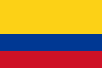 CONOCIMIENTO INFORMADO DE PACIENTE PARA CIRUGÍA DE REASIGNACIÓN DE SEXOCorte Constitucional de Colombia Sentencia T-692/99Fecha: 16/09/1999AntecedentesLa señora NN presenta acción de tutela en nombre de su hija de dos años de edad, por cuanto estima que la omisión del Instituto de Seguros Sociales (I.S.S.) de practicar una cirugía a la menor, está afectando sus derechos a la salud, a la seguridad social, a la igualdad y al libre desarrollo de la personalidad. La pequeña cuenta con dos años de edad y al nacer le diagnosticaron ambigüedad genital y le pronosticaron una operación de remodelación de sus genitales externos mas una ureterocistoscopia. Sin embargo, al momento de presentar la demanda de tutela, el I.S.S. no había autorizado la cirugía, por falta de presupuesto. La madre solicita entonces que se tutelen los derechos fundamentales de su hija, y que por consiguiente se ordene al I.S.S. que autorice y realice la cirugía programada lo antes posible,  y que se suministre a la menor todo el tratamiento y los medicamentos que sean necesarios para su efectiva recuperación.Sentencia Primero. TUTELAR el derecho a la intimidad de la peticionaria N.N. y de sus padres, por lo cual sus nombres no podrán ser divulgados, y el presente expediente queda bajo estricta reserva, y sólo podrá ser consultado por los directamente interesados, conforme a lo señalado  previamente en esta sentencia. El secretario general de la Corte Constitucional y el secretario del juzgado XX que decidió en primera instancia el caso, deberán garantizar esta estricta reserva.Segundo. CONFIRMAR la sentencia del juzgado XX, que decidió amparar los derechos a la salud, a la seguridad social, al libre desarrollo de la personalidad, a la igualdad y de los niños, de la menor NN, y que ordenó a la seccional correspondiente del ISS que en un término no superior a cuarenta y ocho horas (48) contados a partir del momento de notificación del fallo, dispusiera lo necesario para que se le practicara en forma urgente a la niña la cirugía recomendada.Tercero. Teniendo en cuenta que esta Corporación ha llegado a la conclusión, tanto en esta providencia como en las sentencias SU-337 de 1999  y T-551 de 1999 que el permiso paterno sustituto es válido para autorizar una remodelación genital en menores de cinco años, siempre y cuando se trate de un consentimiento informado, cualificado y persistente, ADICIONAR la providencia anterior, y ORDENAR al juez de instancia que verifique que el permiso de los padres para la realización de la cirugía a la menor, cumple con los lineamientos expuestos en  la jurisprudencia de esta Corporación.Cuarto. Igualmente, por las razones señaladas en esta sentencia, ORDENAR a la Seccional del I.S.S. prestarle a la menor todos los medicamentos y terapias indispensables para el tratamiento de problemas de ambigüedad genital, incluyendo, en caso de que sea necesario, un apoyo psicoterapéutico.Quinto. La Seccional del I.S.S. podrá repetir contra el Estado colombiano en relación con los gastos adicionales sobrevinientes a la entrega de medicamentos no incluidos en el Plan Obligatorio de Salud, con cargo a los recursos existentes en la subcuenta del Fondo de Solidaridad y Garantía (FOSYGA).Sexto. Por Secretaría General, líbrese la comunicación prevista en el artículo 36 del decreto 2591 de 1991, precisando que el Juzgado XX notificará personalmente esta sentencia al padre de la peticionaria NN, pero con la debida prudencia para proteger la intimidad y privacidad del hogar.